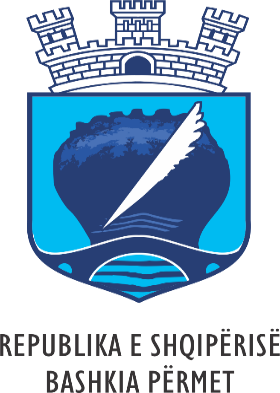 PROJEKTET E PROPOZUARA PËR FINANCIMPROJEKTET E PROPOZUARA PËR FINANCIMPROJEKTET E PROPOZUARA PËR FINANCIMNrEmri i OSHCTitulli i projekt propozimitKohëzgjatja në muajPikët gjithsejKomente1Shoqata Multifunksionale për Kulturë, edukim dhe zhvillimTë rinj aktiv për qytetin3 muaj86Propozuar për financim.PROJEKTET QË NUK JANË PROPOZUAR PËR FINANCIMPROJEKTET QË NUK JANË PROPOZUAR PËR FINANCIMPROJEKTET QË NUK JANË PROPOZUAR PËR FINANCIMNrEmri i OSHCTitulli i projekt propozimitKohëzgjatja në muajPikët gjithsejKomente1Aleanca për qytetarët dhe komunitetetAngazhimi rinor dhe edukimi joformal283Projekti përjashtohet nga procesi i mëtejshëm nëse Numri i projekteve të miratuara varet nga vlera totale e fondeve në dispozicion; projektet me numrin më të madh të pikëve miratohen për financim deri sa të jenë përdorur të gjitha fondet.2Qendra për zhvillim komunitarAktivizëm rinor pro kulturës279Projekti përjashtohet nga procesi i mëtejshëm pasi Numri i projekteve të miratuara varet nga vlera totale e fondeve në dispozicion; projektet me numrin më të madh të pikëve miratohen për financim deri sa të jenë përdorur të gjitha fondet.3Qendra për iniciativa rajonaleTë rinjtë në qeverisjen vendore3Projektet që nuk plotësojnë kriteret teknike skualifikohen nga procesi. Buxheti propozuar më pak se buxheti minimal i përcaktuar në thirrje